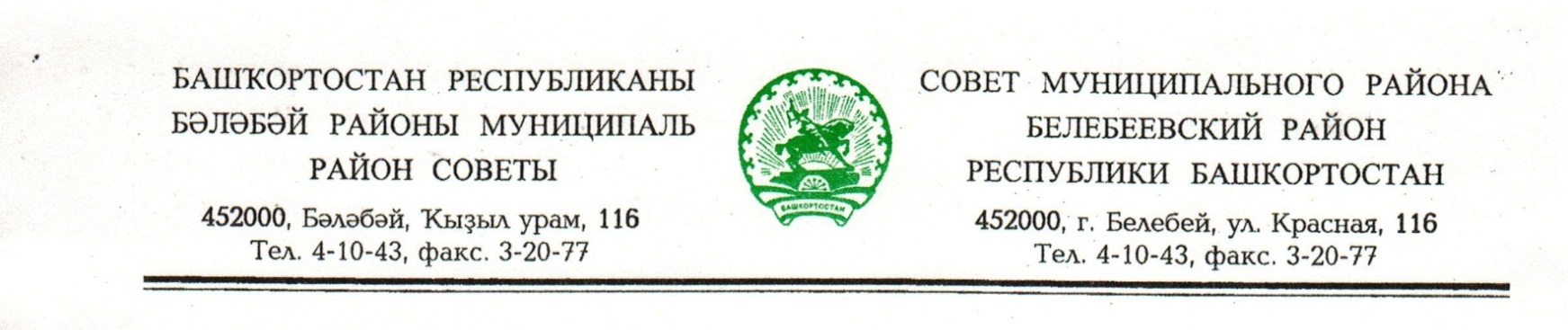 KАРАР                                                                       РЕШЕНИЕ«22» ноябрь 2018 й.                      № 380                         «22» ноября 2018 г.О продлении срока действия Соглашения между органами местного самоуправления муниципального района Белебеевский район Республики Башкортостан и сельского поселения Слакбашевский сельсовет муниципального района Белебеевский район Республики Башкортостан о передаче сельскому поселению части полномочий муниципального районаВ соответствии с частью 4 ст. 15 Федерального закона от 06.10.2003 г.            № 131-ФЗ «Об общих принципах организации местного самоуправления в Российской Федерации», Совет муниципального района Белебеевский район Республики Башкортостан РЕШИЛ:1. Продлить срок действия Соглашения между органами местного самоуправления муниципального района Белебеевский район Республики Башкортостан и сельского поселения Слакбашевский сельсовет муниципального района Белебеевский район Республики Башкортостан о передаче сельскому поселению части полномочий муниципального района, утвержденного решением Совета муниципального района Белебеевский район Республики Башкортостан от 26 декабря 2014 года № 339, до 31 декабря 2020 года.2. Обнародовать настоящее решение на информационном стенде в здании Администрации муниципального района Белебеевский район Республики Башкортостан и разместить на официальном сайте муниципального района Белебеевский район Республики Башкортостан.Председатель Совета	         В.Н. Петров